МГНОК  основано в 1963 году проф. А.Л. МясниковымУважаемый коллега! Московское городское научное общество кардиологов им. А.Л. Мясникова проводит очередное  524-е  заседание в среду, 16 ноября 2016 года в 17.00ПОВЕСТКА ЗАСЕДАНИЯВозможности ранней диагностики атеросклероза.1.	Главный врач ФГБУ «ГНИЦПМ» Минздрава России, к.м.н. Гаврилова Н.Е.«Мультимаркерный подход к оценке коронарного риска»2.	Руководитель лаборатории молекулярной генетики ФГБУ «ГНИЦПМ» Минздрава России, к.м.н. Мешков А.Н.«Молекулярно-генетическая диагностика риска развития атеросклероза»Во время заседания будет проводиться конкурс на лучший вопрос по темам докладов. Победители получат книги с автографами авторовЗаседание аккредитовано в системе непрерывного постдипломного образованияЗаседание состоится в конференц-зале ФГБУ ГНИЦ профилактической медицины по адресу: Москва, Петроверигский пер., дом 10, проезд до станции метро «Китай-город»контакты: mgnok@mail.ru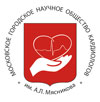 МОСКОВСКОЕ ГОРОДСКОЕ НАУЧНОЕОБЩЕСТВО КАРДИОЛОГОВим.  А.Л. Мясникова            121552,Москва, 3-я Черепковская ул., д. 15а              тел.: 8(495) 4146133                                                                                                     8 (495) 4146838